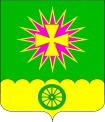 АДМИНИСТРАЦИЯ Нововеличковского сельского поселения Динского района ПОСТАНОВЛЕНИЕот 24.06.2019								                   № 119станица НововеличковскаяОб утверждении Порядка размещения информации о среднемесячной заработной плате руководителей, их заместителей и главных бухгалтеров муниципальных учреждений и муниципальных унитарных предприятий Нововеличковского сельского поселения Динского района и представления указанными лицами данной информацииВ соответствии со статьей 349.5 Трудового кодекса Российской Федерации, статьями 59, 64 Устава Нововеличковского сельского поселения                   п о с т а н о в л я ю:1. Утвердить Порядок размещения информации о среднемесячной заработной плате руководителей, их заместителей и главных бухгалтеров муниципальных учреждений и муниципальных унитарных предприятий Нововеличковского сельского поселения Динского района и представления указанными лицами данной информации (прилагается).2. Отделу по общим и правовым вопросам администрации Нововеличковского сельского поселения (Калитка) довести настоящее постановление до руководителей органов, осуществляющих функции и полномочия учредителя муниципальных учреждений Нововеличковского сельского поселения, руководителей унитарных предприятий Нововеличковского сельского поселения.3. Отделу по общим и правовым вопросам администрации Нововеличковского сельского поселения (Калитка) обнародовать настоящее постановление в установленном порядке и разместить на официальном сайте Нововеличковского сельского поселения Динского района в сети Интернет. 4. Контроль за выполнением постановления оставляю за собой.5. Постановление вступает в силу со дня его обнародования.Глава Нововеличковскогосельского поселения                                                                                Г.М. КоваПРИЛОЖЕНИЕУТВЕРЖДЕНпостановлением администрацииНововеличковского сельскогопоселения Динского районаот 24.06.2019 № 119ПОРЯДОКразмещения информации о среднемесячной заработной плате руководителей, их заместителей и главных бухгалтеров муниципальных учреждений и муниципальных унитарных предприятий Нововеличковского сельского поселения Динского районаи представления указанными лицами данной информации1. Общие положения1.1. Настоящий Порядок устанавливает процедуру размещения информации о рассчитываемой за календарный год среднемесячной заработной плате руководителей, их заместителей и главных бухгалтеров муниципальных учреждений и муниципальных унитарных предприятий Нововеличковского сельского поселения Динского района (далее соответственно – учреждения, предприятия) и представления указанными лицами данной информации в соответствии с Трудовым кодексом Российской Федерации. 1.2. Показатель среднемесячной заработной платы за отчетный год исчисляется в соответствии со статьей 139 Трудового кодекса Российской Федерации с учетом особенностей порядка исчисления средней заработной платы, утвержденных Постановлением Правительства Российской Федерации от 24 декабря 2007 года № 922 «Об особенностях порядка исчисления средней заработной платы».2. Порядок размещения информации учреждением2.1. Информация, указанная в пункте 1.1 настоящего Порядка, размещается в информационно-телекоммуникационной сети «Интернет» (далее – сеть «Интернет») на официальном сайте Нововеличковского сельского поселения Динского района в разделе «Открытые данные» (далее – официальный сайт).2.2. Информация, указанная в пункте 1.1 настоящего Порядка, представляется для размещения на официальном сайте сети «Интернет» на бумажном носителе и в электронном виде по форме согласно приложению к настоящему Порядку:- руководителями, муниципальных учреждений, муниципальных унитарных предприятий, в отношении которых функции и полномочия учредителя осуществляет администрация Нововеличковского сельского поселения – в отдел по общим и правовым вопросам администрации Нововеличковского сельского поселения не позднее 20 марта года, следующего за отчетным;2.3. Обработка персональных данных руководителя, его заместителей и главного бухгалтера учреждения и предприятия осуществляется на основании их письменных согласий.2.4. В составе информации, подлежащей размещению на официальном сайте в сети «Интернет», указывается полное наименование учреждения или предприятия, занимаемая должность, а также фамилия, имя, отчество лица, в отношении которого размещается информация.2.5. В составе информации, указанной в пункте 1.1 настоящего Порядка, запрещается указывать данные, позволяющие определить место жительства, почтовый адрес, телефон и иные индивидуальные средства коммуникации лиц, в отношении которых размещается информация, а также сведения, отнесенные к государственной тайне или сведениям конфиденциального характера.2.6. Информация, указанная в пункте 1.1 настоящего Порядка, находится на официальном сайте в сети «Интернет» до даты прекращения с лицами, указанными в пункте 1.1 настоящего Порядка, трудового договора.2.7. Информация, предусмотренная пунктом 1.1 настоящего Порядка, размещается в сети «Интернет» начальником отдела по общим и правовым вопросам администрации Нововеличковского сельского поселения не позднее 1 апреля года, следующего за отчетным периодом.3. Ответственность и контроль3.1. Руководители учреждений и предприятий несут ответственность за своевременное представление информации, указанной в пункте 1.1 настоящего Порядка, для размещения ее на официальном сайте в сети «Интернет», ее полноту и достоверность в соответствии с действующим законодательством Российской Федерации.3.2. Ответственность за размещение информации, указанной в пункте 1.1 настоящего Порядка, на официальном сайте в сети «Интернет» несет начальник отдела по общим и правовым вопросам администрации Нововеличковского сельского поселения.Начальник отдела по общими правовым вопросамадминистрации                                                                              О.Ю.КалиткаПРИЛОЖЕНИЕк Порядку размещения              информации о среднемесячной заработной плате руководителей, их заместителей и главных бухгалтеров муниципальных учреждений и муниципальных унитарных предприятий Нововеличковского сельского поселения Динского района и представления указанными    лицами данной информацииИнформацияо среднемесячной заработной плате руководителей, их заместителей и главных бухгалтеров муниципальных учреждений и муниципальных унитарных          предприятий Нововеличковского сельского поселения Динского района______________________                 _____________                    _______________      (ФИО руководителя)                                   (подпись)                                           (дата)№ п/пНаименованиеучреждения/предприятияЗанимаемая должностьФамилия, имя, отчество лица, в отношении которого размещается информацияСреднемесячная заработная плата (рублей)12345